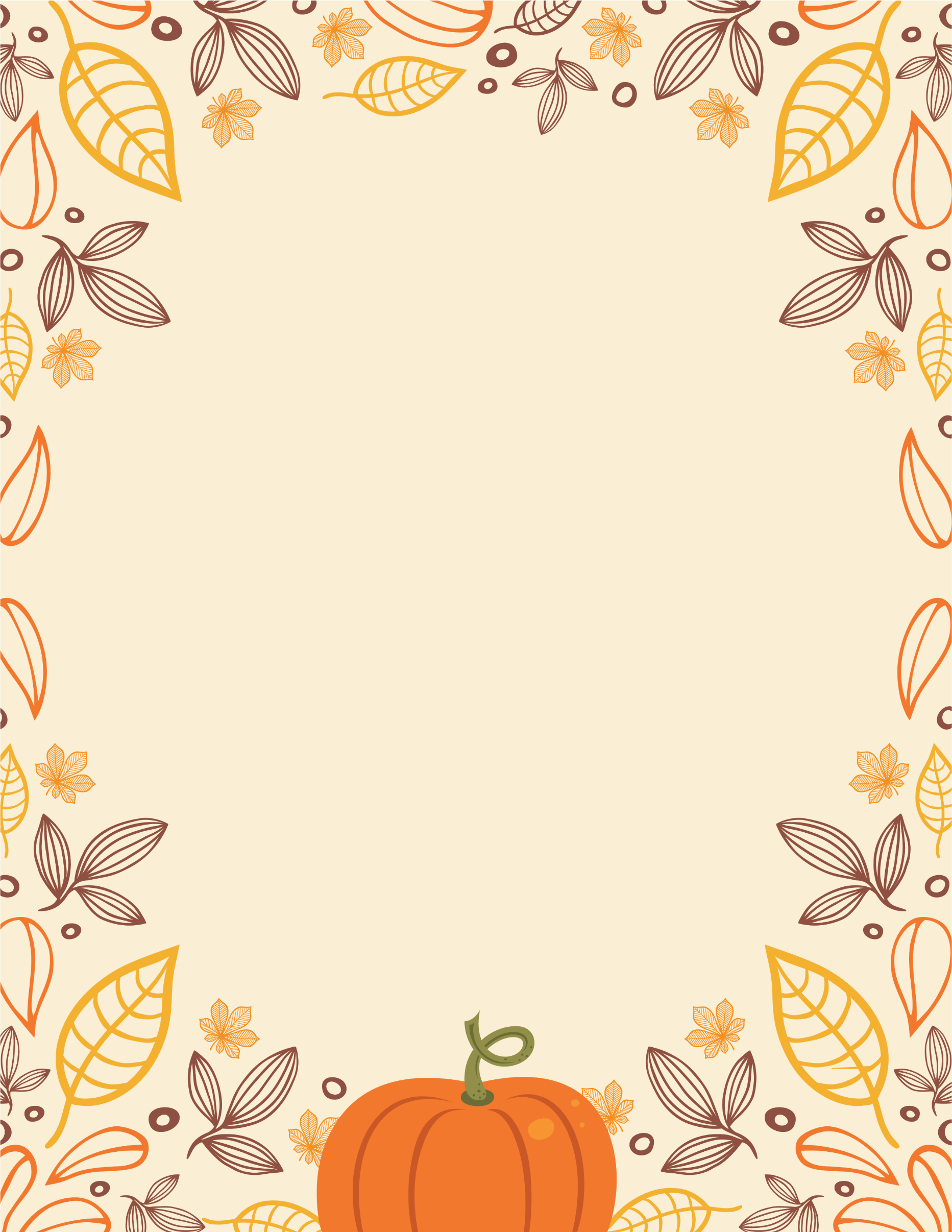 SINOPSENesta linda narrativa da história do nascimento de Jesus, nós retratamos de uma maneira lúdica porém respeitosa o nascimento do Menino Deus e todo o sofrimento de seus pais José e Maria, porém tentamos retratar toda essa saga nã em um cenário desertico como assim a história nos conta mas dentro de um cenário atual que retrata a dura realidade de milhoes de Josés e Marias que nos tempos atuais sofrem com o êxodo rural e em busca de um lugar melhor vão para a capital e claro dentro desse percurso os personagem irão apararecendo, emocionando e divertindo todos os que assistirem essa linda obra inspirada em uma das maiores histórias de Fé e Esperança de todos os tempos, e para tornar esse trabalho ainda interessante toda história é representada por  bonecos gigantes, com vários personagens que vão emocionar e divertir todos os presentes